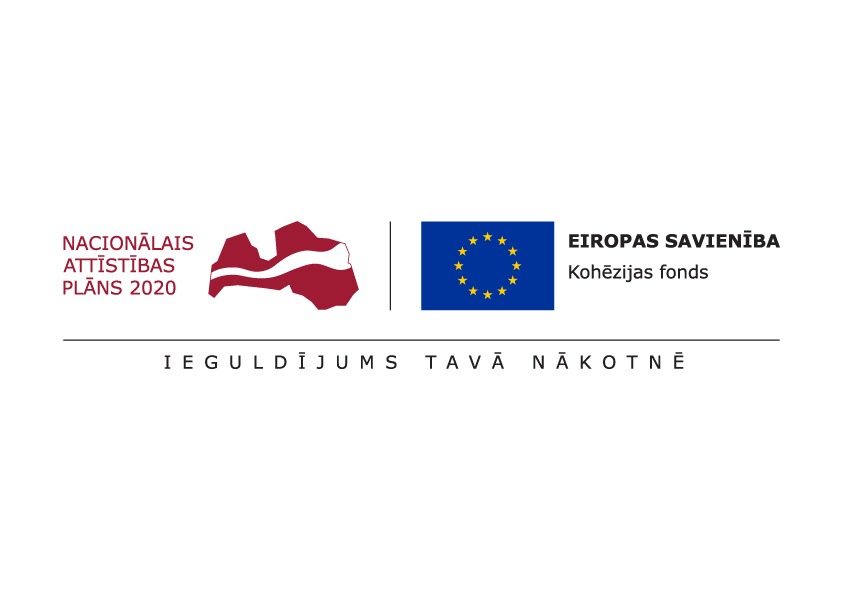 Kohēzijas fonda līdzfinansētie valsts galveno autoceļu rekonstrukcijas objekti
2014.-2020.g. plānošanas periodāProjektu īstenošanas rezultātā autoceļu lietotājiem tiks nodrošināti komfortabli un droši braukšanas apstākļi. Investīciju rezultātā pārbūvētie autoceļi nodrošinās trūkstošo sasaistes posmu ar TEN-T tīklu. Kvalitatīva transporta infrastruktūra samazinās ceļa uzturēšanas izmaksas, uzlabos satiksmes drošību, ļaus samazināt pārvietošanās ilgumu, kā arī uzlabosies iedzīvotāju mobilitāte, dzīves vides kvalitāte, publisko pakalpojumu pieejamība un samazināsies apkārtējās vides piesārņojums.Vienošanās Nr.NosaukumsNosaukumsMērķisFinansējumsĪstenošanas gaita6.1.5.0/15/I/001A13Krievijas robeža (Grebņeva) - Rēzekne - Daugavpils - Lietuvas robeža (Medumi),
km 156,40-163,05Autoceļa posma seguma pārbūve 6,65 km garumā (paaugstinot segas nestspēju). Kopējās attiecināmās projekta izmaksas – 12 827 703.84 EUR,Kohēzijas fonda finansējums – 10 903 548.26 EURBūvdarbi uzsākti 2015.08.24.Būvdarbi pabeigti 2016.08.29.Objekts nodots ekspluatācijā 2016.11.04.6.1.5.0/15/I/002A9Rīga (Skulte) - Liepāja,km 24,40-38,18Autoceļa posma seguma, 13,66 km garumā un tilta pār Lielupi pārbūve (paaugstinot segas nestspēju). Kopējās attiecināmās projekta izmaksas – 14 473 331.97 EUR,Kohēzijas fonda finansējums – 12 302 332.18 EURBūvdarbi uzsākti 2015.05.21.Būvdarbi pabeigti 2016.06.19.Objekts nodots ekspluatācijā 2016.09.13.6.1.5.0/15/I/002A9Džūkstes - Kauguru kanāla tilta pārbūve, km 26,23Tilta pār Džūkstes – Kauguru kanāla pārbūve.Kopējās attiecināmās projekta izmaksas – 14 473 331.97 EUR,Kohēzijas fonda finansējums – 12 302 332.18 EURBūvdarbi uzsākti 2016.08.18.Būvdarbi pabeigti 2017.06.01.Objekts nodots ekspluatācijā 2017.08.25.6.1.5.0/15/I/003A11Liepāja - Lietuvas robeža (Rucava),
km 21,85-45,02Autoceļa posma seguma, 23,17 km garumā un tiltu pār Līgupi un Paurupi pārbūve (paaugstinot segas nestspēju). Kopējās attiecināmās projekta izmaksas – 14 252 086.23 EUR,Kohēzijas fonda finansējums – 12 114 273.30 EURBūvdarbi uzsākti 2015.06.02.Būvdarbi pabeigti 2016.08.30.Objekts nodots ekspluatācijā 2016.12.30.6.1.5.0/15/I/004A1Rīga (Baltezers) - Igaunijas robeža (Ainaži),
km 89,40-101,36Autoceļa posma seguma, 11,96 km garumā un tilta pār Krišupi pārbūve (paaugstinot segas nestspēju). Kopējās attiecināmās projekta izmaksas – 11 478 124.01 EUR,Kohēzijas fonda finansējums – 9 756 405.41 EURBūvdarbi uzsākti 2015.05.11.Būvdarbi pabeigti 2016.08.04.Objekts nodots ekspluatācijā 2016.09.27.6.1.5.0/15/I/005A2Rīga - Sigulda - Igaunijas robeža (Veclaicene),
km 15,40-25,50Autoceļa posma seguma, 20,20 km garumā pārbūve (paaugstinot segas nestspēju). Kopējās attiecināmās projekta izmaksas – 16 440 959.99 EUR,Kohēzijas fonda finansējums – 13 974 815.99 EURBūvdarbi uzsākti 2015.04.13.Būvdarbi pabeigti 2015.12.09.Objekts nodots ekspluatācijā 2016.01.28.6.1.5.0/15/I/006A9Rīga (Skulte) - Liepāja,km 163,28-185,80Autoceļa posma seguma, 22,52 km garumā pārbūve (paaugstinot segas nestspēju). Kopējās attiecināmās projekta izmaksas – 9 215 983.77 EUR,Kohēzijas fonda finansējums – 7 833 586.20 EURBūvdarbi uzsākti 2014.07.28.Būvdarbi pabeigti 2015.10.06.Objekts nodots ekspluatācijā 2016.01.19.6.1.5.0/15/I/007A9Rīga (Skulte) - Liepāja,km 38,24-60,15Autoceļa posma seguma, 21,91 km garumā un tiltu pār Apšupi, Bērzupīti un Bērzes upi pārbūve (paaugstinot segas nestspēju).Kopējās attiecināmās projekta izmaksas – 11 342 721.65 EUR,Kohēzijas fonda finansējums – 9 641 313.40 EURBūvdarbi uzsākti 2014.09.02.Būvdarbi pabeigti 2015.10.30.Objekts nodots ekspluatācijā 2015.12.17.6.1.5.0/15/I/008A12Jēkabpils - Rēzekne - Ludza - Krievijas robeža (Terehova),
km 106,00-114,34Autoceļa posma seguma, 8,34 km garumā un tilta pār Rēzeknes upi pārbūve (paaugstinot segas nestspēju).Kopējās attiecināmās projekta izmaksas – 5 575 647.66 EUR,Kohēzijas fonda finansējums – 4 739 300.51 EURBūvdarbi uzsākti 2015.02.25.Būvdarbi pabeigti 2016.07.12.Objekts nodots ekspluatācijā 2016.09.15.6.1.5.0/15/I/009A13Krievijas robeža (Grebņeva) - Rēzekne - Daugavpils - Lietuvas robeža (Medumi),
km 113,12-134,70Autoceļa posma seguma pārbūve 21,58 km garumā (paaugstinot segas nestspēju).Kopējās attiecināmās projekta izmaksas – 14 810 709.58 EUR,Kohēzijas fonda finansējums – 12 589 103.14 EURBūvdarbi uzsākti 2015.05.11.Būvdarbi pabeigti 2016.08.04.Objekts nodots ekspluatācijā 2016.10.27.6.1.5.0/15/I/010A3Inčukalns - Valmiera - Igaunijas robeža (Valka)
km 60,20-79,45Autoceļa posma seguma, 19,25 km garumā, caurteku Jumaras un Āžkalna ceļa pārvada A3/P18 pārbūve (paaugstinot segas nestspēju).Kopējās attiecināmās projekta izmaksas – 18 933 077.56 EUR,Kohēzijas fonda finansējums – 16 093 115.93 EURBūvdarbi uzsākti 2016.05.23.Būvdarbi pabeigti 2017.07.30.Objekts nodots ekspluatācijā 2017.10.20.6.1.5.0/15/I/011A10Rīga - Ventspils,
km 20,06-23,84 un 36,49-38,57Autoceļa posma seguma, 5,86 km garumā, tiltu pār Varkaļu kanālu un Lielupi un ceļa pārvada (km 37,26) pārbūve (paaugstinot segas nestspēju).Kopējās attiecināmās projekta izmaksas – 10 907 610.53 EUR,Kohēzijas fonda finansējums – 9 271 468.96 EURBūvdarbi uzsākti 2016.08.01.Būvdarbi pabeigti 2017.09.20.Objekts nodots ekspluatācijā 2017.10.30.6.1.5.0/15/I/012A10Rīga - Ventspils,
km 57,76-68,60Autoceļa posma seguma, 10,84 km garumā, ceļa pārvada pār dz/c Tukums – Jelgava, tilta pār Vašleju un tuneļu (km 63.495, km 64.58, km 65.53 un 67.704) pārbūve (paaugstinot segas nestspēju).Kopējās attiecināmās projekta izmaksas – 7 728 902.73 EUR,Kohēzijas fonda finansējums – 6 569 567.33 EURBūvdarbi uzsākti 2016.08.15.Būvdarbi pabeigti2017.09.05.Objekts nodots ekspluatācijā 2018.06.05.6.1.5.0/16/I/001A12Jēkabpils - Rēzekne - Ludza - Krievijas robeža (Terehova),
km 114,34-125,14Autoceļa posma seguma, 10,80 km garumā un tilta pār Garbarupi upi pārbūve (paaugstinot segas nestspēju).Kopējās attiecināmās projekta izmaksas - 12 195 122.00 EUR,Kohēzijas fonda finansējums - 10 365 853.70 EURBūvdarbi uzsākti 2017.03.14.Būvdarbi pabeigti 2018.08.21.Objekts nodots ekspluatācijā 2018.12.11.6.1.5.0/16/I/002A13Krievijas robeža (Grebņeva) - Rēzekne - Daugavpils - Lietuvas robeža (Medumi),
km 144,70-156,40Autoceļa posma seguma, 11,70 km garumā un tiltu pār Toročinu un Pakrāci pārbūve (paaugstinot segas nestspēju).Kopējās attiecināmās projekta izmaksas - 14 450 696.38 EUR,Kohēzijas fonda finansējums - 12 283 091.92 EURBūvdarbi uzsākti 2017.02.20.Būvdarbi pabeigti 2017.12.04.Objekts nodots ekspluatācijā 2018.02.05.6.1.5.0/16/I/003A12Jēkabpils - Rēzekne - Ludza - Krievijas robeža (Terehova), km 54,60-72,78Autoceļa posma seguma, 18,18 km garumā un tiltu pār Kaževu, Malmuti un Maltu pārbūve (paaugstinot segas nestspēju).Kopējās attiecināmās projekta izmaksas - 17 116 520.70 EUR, Kohēzijas fonda finansējums - 14 549 042.61 EURBūvdarbi uzsākti 2017.06.13.Būvdarbi pabeigti 2018.08.20.Objekts nodots ekspluatācijā 2019.12.28.6.1.5.0/17/I/001A11Liepāja - Lietuvas robeža (Rucava),km 50,547-58,997Autoceļa posma seguma, 8,45 km garumā pārbūve (paaugstinot segas nestspēju).Kopējās attiecināmās projekta izmaksas -3 916 704.34 EUR,Kohēzijas fonda finansējums - 3 329 198.69 EURBūvdarbi uzsākti 2017.06.26.Būvdarbi pabeigti 2018.08.23.Objekts nodots ekspluatācijā 2019.03.18.6.1.5.0/17/I/002A9Rīga (Skulte) - Liepāja, km 97,58-99,74 un 102,92-113,13Autoceļa posmu seguma, 12,37 km garumā un Bukupes caurtekas un tilta pār Cieceri pārbūve (paaugstinot segas nestspēju)Kopējās attiecināmās projekta izmaksas -12 085 884.58 EUR,Kohēzijas fonda finansējums - 10 273 001.89 EURBūvdarbi uzsākti 2017.05.23.Būvdarbi pabeigti 2018.09.23.Objekts nodots ekspluatācijā 2018.12.12.6.1.5.0/17/I/003A4Rīgas apvedceļš (Baltezers - Saulkalne),km 12,48-19,68Autoceļa posma seguma, 7,18 km garumā un tilta pār Mazo Juglu pārbūve (paaugstinot segas nestspēju)Kopējās attiecināmās projekta izmaksas - 6 270 486.66 EUR,Kohēzijas fonda finansējums – 5 329 913.66 EURBūvdarbi uzsākti 2017.08.03.Būvdarbi pabeigti 2018.08.24.Objekts nodots ekspluatācijā 2018.11.14.6.1.5.0/18/I/001A2Rīga - Sigulda - Igaunijas robeža (Veclaicene), km 88,10-95,20Autoceļa posma seguma, 7,10 km garumā un caurteku pārbūve (paaugstinot segas nestspēju)Kopējās attiecināmās projekta izmaksas - 10 105 544.21 EUR,Kohēzijas fonda finansējums – 8 589 712.58 EURBūvdarbi uzsākti 2018.08.20.Būvdarbi pabeigti 2019.10.11.Objekts nodots ekspluatācijā 2020.02.10.6.1.5.0/18/I/002A2A3Rīga - Sigulda - Igaunijas robeža (Veclaicene) km 25,50-39,40 (abas brauktuves) un Inčukalns - Valmiera - Igaunijas robeža (Valka) km 0,00-1,65Autoceļa posma seguma (tai skaitā ceļu pārvadu un nobrauktuvju), 34,95 km garumā, caurteku, gājēju tuneļu un tiltu pārbūveKopējās attiecināmās projekta izmaksas - 43 962 964.46 EUR,Kohēzijas fonda finansējums – 31 848 415.98 EURBūvdarbi uzsākti 2019.04.01.Būvdarbi pabeigti 2020.08.21.Objekts nodots ekspluatācijā 2020.11.20.6.1.5.0/21/I/001A8Rīga - Jelgava - Eleja - Lietuvas robeža (Meitene) labā brauktuve, km 9,93-18,93Autoceļa posma seguma, 10,60 km garumā un divu nobrauktuvju (rampu) pārbūve (paaugstinot segas nestspēju)Kopējās attiecināmās projekta izmaksas - 7 583 129.29 EUR,Kohēzijas fonda finansējums - 6 445 659.89 EURBūvdarbi uzsākti 2022.03.28Būvdarbi pabeigti 2022.10.13.Objekts nodots ekspluatācijā 2022.12.30.6.1.5.0/21/I/002A13Krievijas robeža (Grebņeva) - Rēzekne - Daugavpils - Lietuvas robeža (Medumi),
km 2,90-14,08Autoceļa posma seguma, 11,18 km garumā un tilta pār Rītupi un Zilbes strauta caurtekas pārbūve (paaugstinot segas nestspēju)Kopējās plānotās attiecināmās izmaksas - 8 941 162.12 EUR,Kohēzijas fonda finansējums - 7 599 987.80 EUR Būvdarbi uzsākti 2022.09.13.Būvdarbus plānots pabeigt 2023. gadā6.1.5.0/21/I/003A10Rīga - Ventspils,
km 41,16-52,73Autoceļa posma seguma, 11,57 km garumā un divu tiltu pār Vēršupīti pārbūve (paaugstinot segas nestspēju)Kopējās plānotās attiecināmās izmaksas - 9 000 000.00 EUR,Kohēzijas fonda finansējums - 7 650 000.00 EUR Būvdarbi uzsākti 2022.03.28Būvdarbi pabeigti 2022.12.09.6.1.5.0/22/I/001A2Rīga - Sigulda - Igaunijas robeža (Veclaicene) km 39,44 - 46,30 segas pārbūve (abas brauktuves)Autoceļa posma seguma, 13,72 km garumā, Inčupītes caurtekas, Egļupes caurtekas un gājēju tuneļa pārbūve (paaugstinot segas nestspēju)Kopējās plānotās attiecināmās izmaksas – 13 870 115.93 EUR, Kohēzijas fonda finansējums – 11 789 598.54 EURBūvdarbi uzsākti 2022.08.02.Būvdarbus plānots pabeigt 2023. gadā